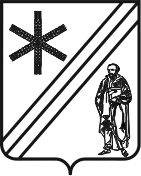 ПРОЕКТСОВЕТПАВЛОВСКОГО СЕЛЬСКОГО ПОСЕЛЕНИЯПАВЛОВСКОГО РАЙОНАР Е Ш Е Н И Еот ____________	                                                               № _____________станица ПавловскаяОб утверждении Порядка заключения соглашений о передаче (принятии) части полномочий по решению вопросов местного значения Павловского сельского поселения Павловского районаВ соответствии с Бюджетным кодексом Российской Федерации, Федеральным законом от 6 октября 2003 года № 131-ФЗ «Об общих принципах организации местного самоуправления в Российской Федерации», уставом Павловского сельского поселения Павловского района, Совет Павловского сельского поселения Павловского района р е ш и л: 1. Утвердить Порядок заключения соглашений о передаче (принятии) части полномочий по решению вопросов местного значения Павловского сельского поселения Павловского района (прилагается).2. Контроль за выполнением настоящего решения возложить на постоянную комиссию Совета Павловского сельского поселения Павловского района по вопросам местного самоуправления (Гупало).3. Решение вступает в силу со дня его официального обнародования, путем размещения на официальном сайте в информационно-телекоммуникационной сети «Интернет» www.pav-edin23.ru.Глава Павловского сельскогопоселения Павловского района			           	               В.Г. ИвановПредседатель Совета Павловского сельского поселения Павловского района		                        А.Р. КуликовПРИЛОЖЕНИЕк решению СоветаПавловского сельского поселенияПавловского районаот_________________№________ПОРЯДОКзаключения соглашений о передаче (принятии) части полномочийпо решению вопросов местного значения Павловского сельского поселения Павловского района1. Общие положения1.1. Настоящий порядок разработан в соответствии с положениями частью 4 статьи 15 Федерального закона от 6 октября 2003 года № 131-ФЗ «Об общих принципах организации местного самоуправления в Российской Федерации» и регулирует заключение между органами местного самоуправления муниципального образования Павловского сельского поселения Павловского района (далее - Поселение) и муниципального образования Павловский район (далее - Район) соглашений о передаче (принятии) полномочий по решению вопросов местного значения муниципальных образований (далее - Соглашение). 1.2. В соответствии с частью 4 статьи 15 Федерального закона от 6 октября 2003 года №131-ФЗ «Об общих принципах организации местного самоуправления в Российской Федерации» (далее также - Федеральный закон № 131-ФЗ) органы местного самоуправления муниципального образования «Павловское сельское поселение» входящее в состав Павловского района, вправе заключать Соглашения с органом местного самоуправления муниципального образования «Павловский район»:1) о передаче органам местного самоуправления поселения осуществления части своих полномочий за счет межбюджетных трансфертов, предоставляемых из бюджета Павловского района в бюджеты поселения. В этом случае органы местного самоуправления поселения осуществляют полномочия по решению вопросов местного значения муниципального района на территории данного поселения в соответствии с Федеральным законом №131-ФЗ, иными федеральными законами, законами Краснодарского края, нормативными правовыми актами Павловского района, нормативными правовыми актами Поселения, Соглашением;2) о принятии от органов местного самоуправления поселения осуществления части полномочий за счет межбюджетных трансфертов, предоставляемых из бюджета поселения в бюджет Павловского района. В этом случае органы местного самоуправления района осуществляют полномочия по решению вопросов местного значения поселения на территории данного поселения в соответствии с Федеральным законом №131-ФЗ, иными федеральными законами, законами Краснодарского края, нормативными правовыми актами Павловского района, нормативными правовыми актами Поселения, Соглашением.1.3. Учитывая, что межбюджетные трансферты, являющиеся обязательным условием при подписании соглашения, должны быть включены в доходную либо расходную часть соответствующего бюджета, а копии решения о передаче части полномочий и соглашения приобщаются к перечню документов, лежащих в основе при составлении бюджетов на очередной финансовый год, соглашение о передаче (принятии) части полномочий по решению вопроса местного значения на очередной финансовый год и на плановый период.1.4. В случае, если инициирована передача (принятие) части полномочий по нескольким вопросам местного значения, в Совет депутатов направляются проекты решений с приложениями отдельно по каждому вопросу местного значения. Заключение соглашения о передаче (принятии) части полномочий по решению нескольких вопросов местного значения не допускается. 1.5. Формой передачи (принятия) органами местного самоуправления поселения и принятия органами местного самоуправления муниципального образования Павловский район полномочий по решению вопросов местного значения поселения является соглашение, закрепляющее договоренность сторон по осуществлению взаимодействия в интересах каждой из сторон, исходя из социально-экономических условий и интересов населения соответствующего муниципального образования, более эффективного решения вопросов местного значения.2. Принципы заключения Соглашения2.1. Принцип верховенства Конституции Российской Федерации и федеральных законов. Не могут быть заключены Соглашения, если это ведет к изменению конституционно-правового статуса муниципального образования, ущемлению или утрате установленных Конституцией Российской Федерации прав и свобод человека и гражданина. В случае несоответствия положений Соглашений положениям Конституции Российской Федерации, федеральных конституционных законов и федеральных законов, принимаемых по вопросам местного значения муниципальных образований, действуют положения Конституции Российской Федерации, федеральных конституционных законов и федеральных законов. Не допускается заключение соглашений о передаче полномочий, определенных действующим законодательством Российской Федерации для самостоятельного решения органами местного самоуправления поселения. 2.2. Принцип равноправия и недопустимости ущемления прав и законных интересов сторон Соглашения. Стороны соглашения равноправны во взаимоотношениях при передаче полномочий, в том числе при подготовке и заключении Соглашений. При передаче полномочий недопустимо ущемление прав интересов других муниципальных образований.2.3. Принцип согласования интересов Поселения и интересов Района. В процессе заключения соглашений согласование интересов Поселения и интересов Района осуществляется в соответствии с настоящим Порядком, федеральными законами и иными нормативными правовыми актами Российской Федерации.2.4. Принцип добровольности заключения Соглашений. Заключение Соглашений осуществляется исключительно на добровольной основе. 2.5. Принцип обеспеченности ресурсами. При передаче полномочий стороны исходят из условия обеспеченности соответствующих органов финансовыми, материально-техническими и иными ресурсами, необходимыми для осуществления указанными органами принятых полномочий. Передача части полномочий по решению вопросов местного значения на безвозмездной основе не допускается. 3. Компетенция органов местного самоуправления Поселения3.1. Совет Павловского сельского поселения Павловского района (далее - Совет поселения): 1) принимает решения о передаче (приеме) части полномочий органами местного самоуправления поселения органам местного самоуправления района и наоборот; 2) контролирует выполнение принятых решений; 3) принимает нормативные правовые акты по вопросам осуществления поселением принятых (переданных) полномочий района, если иное не предусмотрено Соглашением о приеме (передаче) полномочий. 3.2. Глава сельского Павловского поселения Павловского района (далее - Глава поселения): 1) инициирует передачу (прием) части полномочий муниципальному району и наоборот; 2) заключает Соглашения о передаче (приеме) части полномочий; 3) организует исполнение заключенных Соглашений о передаче (приеме) части полномочий; 4) обеспечивает взаимодействие с органами местного самоуправления Района в процессе подготовки, заключения и исполнения заключенных соглашений. 4. Передача части полномочий органами местного самоуправления поселения органам местного самоуправления района4.1. Инициировать передачу части полномочий поселения может глава района либо глава поселения. 4.2. Инициацией передачи части полномочий в первом случае является получение главой поселения в форме письменного обращения главы района с указанием перечня конкретных полномочий по решению конкретного вопроса местного значения.Глава поселения в срок не более 1 месяца с даты получения обращения главы района о передаче части полномочий направляет указанное обращение в администрацию поселения для подготовки мотивированного заключения о целесообразности заключения такого соглашения (соглашений). 4.3. Проект решения о передачи части полномочий направляется главой поселения в Совет поселения с проектом соглашения и мотивированным заключением администрации поселения в порядке, установленном Уставом Павловского сельского поселения и Регламентом Совета.4.4. Председатель Совета поселения выносит поступивший проект для рассмотрения на ближайшем очередном заседании Совета поселения. Рассмотрение проекта производится в соответствии с действующим Регламентом Совета поселения. По результатам рассмотрения принимается одно из двух решений: - передать полномочия по решению конкретного вопроса местного значения; - не передавать полномочия по решению конкретного вопроса местного значения. В случае принятия Советом решения о передаче части полномочий в тексте Решения указываются: - полномочия по решению вопросов местного значения, которые подлежат передаче органам местного самоуправления Павловского района на основе соглашения;- срок, на который заключается соглашение;- сведения о передаче финансовых средств и материальных ресурсов, необходимых для осуществления передаваемых полномочий.4.5. Решение по вопросу о передаче части полномочий по решению вопроса местного значения принимаются большинством голосов от установленной численности депутатов Совета поселения.4.6. В случае принятия Советом решения о передаче части полномочий по решению вопроса местного значения Поселения Району глава поселения направляет с сопроводительным письмом копию указанного решения и проект соглашения на имя главы района для рассмотрения вопроса о принятии районом части полномочий по решению вопроса местного значения Поселения. 4.7. В случае положительного рассмотрения вопроса о передаче части полномочий по решению вопроса местного значения поселения Советом поселения и Советом депутатов района глава поселения подписывает Соглашение. При возникновении разногласий по проекту Соглашения (для его доработки с учетом интересов сторон) может быть создана рабочая группа с включением в нее равного количества представителей от каждой из сторон.4.8. В случае если решение о передаче полномочий не было принято, при условии, что процесс передачи таких полномочий был инициирован главой района, глава поселения направляет соответствующее уведомление на имя главы района. 4.9.  Нормативное регулирование вопросов, не отраженных в Соглашении о передаче полномочий, осуществляет Совет в рамках своей компетенции по инициативе главы поселения. 4.10. Контроль за исполнением полномочий, предусмотренных Соглашением, осуществляется путем предоставления поселению отчетов об осуществлении полномочий, использовании финансовых средств (межбюджетных трансфертов) и материальных ресурсов в сроки и в порядке, определенные соглашением.4.11. Финансовые средства, необходимые для исполнения полномочий, предусмотренных Соглашением, предоставляются в форме межбюджетных трансфертов. Ежегодный объем межбюджетных трансфертов, предоставляемых из бюджета поселения для осуществления части полномочий по решению вопроса местного значения, предусмотренных Соглашением, устанавливается в соответствии с расчетом межбюджетных трансфертов, являющимся приложением к Соглашению. Расчет предоставляемых межбюджетных трансфертов осуществляется отдельно по каждому полномочию, согласно действующему законодательству.Межбюджетные трансферты, предоставляемые для осуществления полномочий, перечисляются ежеквартально в пределах утвержденных сумм по бюджету поселения. В случае нецелевого использования межбюджетные трансферты подлежат возврату в бюджет поселения. 4.12. Органы местного самоуправления поселения могут передать органам местного самоуправления района материальные ресурсы, необходимые для реализации передаваемых полномочий, по договору безвозмездного пользования в тридцатидневный срок со дня подписания соглашения.5. Принятие части полномочий органами местного самоуправления поселения от органов местного самоуправления района 5.1. Инициировать принятие части полномочий района могут глава поселения либо глава района. 5.2. Инициацией принятии части полномочий в первом случае является получение главой поселения письменного обращения главы района с приложением копии решения Совета депутатов района и проекта Соглашения. Указанные документы должны содержать: - перечень полномочий по решению вопроса местного значения, предлагаемых к принятию Поселению; - срок, на который заключается Соглашение; - расчет межбюджетных трансфертов. Глава поселения в срок не более 1 месяца с даты получения обращения главы района о принятии части полномочий направляет указанное обращение в администрацию поселения для подготовки мотивированного заключения о целесообразности заключения такого соглашения (соглашений). 5.3. Администрация поселения на основании поступившего обращения главы района готовит проект решения Совета поселения с приложением мотивированного заключения. В заключении в обязательном порядке отражаются: необходимость использования собственных материальных ресурсов для осуществления принимаемых полномочий, необходимость привлечения кадров для исполнения принимаемых полномочий. 5.4. Проект решения о принятии части полномочий направляется главой поселения в Совет поселения с проектом соглашения и мотивированным заключением администрации поселения. 5.5. Председатель Совета выносит поступивший проект для рассмотрения на ближайшем очередном заседании Совета поселения. Рассмотрение проекта производится в соответствии с действующим Регламентом Совета депутатов поселения. По результатам рассмотрения принимается одно из двух решений: - принять полномочия по решению конкретного вопроса местного значения; - не принимать полномочия по решению конкретного вопроса местного значения. В случае принятия Советом поселения решения о принятии части полномочий в тексте Решения указываются: - полномочия по решению вопросов местного значения, которые подлежат передаче органам местного самоуправления Павловского района на основе соглашения;- срок, на который заключается соглашение;- сведения о передаче финансовых средств и материальных ресурсов, необходимых для осуществления передаваемых полномочий.5.6. Решение по вопросу о принятии части полномочий по решению вопроса местного значения принимаются большинством голосов от установленной численности депутатов Совета поселения. 5.7. В случае принятия Советом решения принять часть полномочий по решению вопроса местного значения Района глава поселения направляет главе района с сопроводительным письмом копию указанного решения и подписанное главой поселения соглашение либо протокол разногласий на проект соглашения, представленный Районом. В случае возникновения разногласий по проекту Соглашения (для его доработки с учетом интересов сторон) может быть создана рабочая группа с включением в нее равного количества представителей от каждой из сторон. 5.8. В случае принятия Советом поселения решения не принимать часть полномочий по решению вопроса местного значения Района при условии, что процесс был инициирован главой района, глава поселения направляет копию указанного решения с сопроводительным письмом на имя главы района. 5.9. После подписания Соглашения по одному экземпляру передаются на хранение в администрацию Поселения и администрацию Района.5.10. Поселение в соответствии с условиями Соглашения и расчетом межбюджетных трансфертов, являющимся приложением к Соглашению, получает из бюджета района межбюджетные трансферты на реализацию принимаемых полномочий по решению вопроса местного значения. Расчет межбюджетных трансфертов производится отдельно по каждому вопросу местного значения. 5.11. Органы местного самоуправления района могут передать органам местного самоуправления поселения материальные ресурсы, необходимые для реализации передаваемых полномочий, по договору безвозмездного пользования.5.12. Администрация поселения предоставляет органам местного самоуправления района отчеты об осуществлении полномочий и использовании финансовых средств в сроки и порядке, определенные Соглашением. 6. Требования к содержанию Соглашения6.1. В Соглашении в обязательном порядке указываются: 1) наименование Соглашения, дата и место его заключения;2) наименование органов местного самоуправления муниципальных образований, между которыми заключается Соглашение, наименование должности, фамилия, имя, отчество должностных лиц органов местного самоуправления, действующих от имени указанных органов местного самоуправления, наименование нормативных правовых актов, на основании которых действуют названные лица при заключении Соглашения;3) предмет Соглашения (указывается то, на что направлено Соглашение, вопрос местного значения и конкретные передаваемые полномочия по его решению; содержание полномочий должно соответствовать федеральным законам, законам Краснодарского края, уставам муниципальных образований);4) права и обязанности органов местного самоуправления муниципальных образований при осуществлении части передаваемых полномочий (указываются права и обязанности каждой стороны Соглашения);5) финансовое обеспечение осуществления органами местного самоуправления (стороной Соглашения) передаваемых полномочий и порядок определения ежегодного объема межбюджетных трансфертов, необходимых для осуществления передаваемых полномочий, порядок их зачисления в местный бюджет, учета в структуре местного бюджета и перечисления на счет соответствующего органа местного самоуправления;6) условия о передаче имущества, необходимого для обеспечения осуществления передаваемых полномочий;7) порядок отчетности органов местного самоуправления о выполнении ими передаваемых полномочий (указываются виды, формы и сроки отчетности);8) порядок осуществления контроля за осуществлением сторонами условий Соглашения (указываются порядок и формы контроля);9) ответственность сторон за невыполнение либо ненадлежащее выполнение условий Соглашения (указываются основания наступления и виды ответственности, финансовые санкции за неисполнение Соглашения);10) порядок рассмотрения сторонами споров в процессе исполнения Соглашения;11) срок, на который заключается Соглашение, и дата вступления его в силу;12) основания и порядок изменения и расторжения Соглашения, в том числе досрочного прекращения Соглашения либо отдельных его положений, а также последствия изменения и расторжения Соглашения;13) заключительные положения (в каком количестве экземпляров составлено Соглашение и иные положения Соглашения);14) место нахождения органов местного самоуправления муниципальных образований (указываются юридические адреса сторон Соглашения);15) подписи сторон Соглашения.5.2. Существенными условиями Соглашения являются:1) определенный срок, на который заключается Соглашение;2) положения, устанавливающие основания и порядок прекращения действия, в том числе досрочного;3) порядок определения ежегодного объема межбюджетных трансфертов, необходимых для осуществления передаваемых полномочий;4) финансовые санкции за неисполнение Соглашений.6.2. Соглашение вступает в силу и становится обязательным для органов местного самоуправления района и поселения со дня его подписания. 7. Порядок использования дополнительных материальных ресурсов и финансовых средств, для осуществления переданных полномочий7.1. Дополнительные финансовые средства на исполнение полномочий (или части полномочий) используются в целях обеспечения исполнения переданных полномочий надлежащим образом в полном объеме и с соблюдением норм законодательства.7.2. Дополнительные финансовые средства используются в случаях:- недостаточности финансовых средств, предоставленных бюджету в виде иных межбюджетных трансфертов на обеспечение передаваемых полномочий (или части полномочий) на текущий финансовый год и увеличение доходной части бюджета за счет роста собственных доходов бюджета (за исключением средств по дополнительным отчислениям и субсидиям).7.3. Дополнительные финансовые средства используются строго на цели, указанные в соглашении о передаче полномочий, в рамках утвержденного Советом бюджета сельского поселения на очередной финансовый год.7.4. Кредиторская задолженность по расходам, предусмотренным дополнительным финансированием из бюджета сельского поселения на осуществление переданных полномочий (или части полномочий), на конец текущего финансового года не допускается.8. Порядок заключения, регистрации и хранения Соглашений8.1. Должностные лица органов местного самоуправления Павловского сельского поселения, уполномоченные на подписание Соглашения, подписывают Соглашения в течение десяти рабочих дней собственноручно. Использование факсимильного воспроизведения подписи не допускается.8.2. Соглашение считается заключенным, если оно оформлено в письменной форме, подписано уполномоченными должностными лицами и скреплено печатями сторон Соглашения.8.3. Учет и регистрацию заключенных Соглашений осуществляет Администрация-инициатор заключения Соглашения в журнале учета и регистрации Соглашений, заключенных с органами местного самоуправления.Администрация поселения в установленном порядке обеспечивают оперативное хранение и использование всех Соглашений, представленных для регистрации, до передачи их в установленном порядке в муниципальный архив Павловского района.9. Внесение изменений в Соглашения9.1. Внесение изменений и дополнений в Соглашения осуществляется путем подписания Сторонами дополнительных Соглашений в соответствии с настоящим Порядком.10. Прекращение действия Соглашения10.1. Соглашение прекращает свое действие с момента истечения срока, на который оно было заключено.10.2. В случае неисполнения условий Соглашение может быть расторгнуто по инициативе любой из сторон. Уведомление о расторжении Соглашения направляется в письменной форме.10.3. Расторжение соглашения о передаче полномочий по взаимному согласию сторон происходит с уведомлением представительных органов муниципального района и поселения и считается расторгнутым с момента подписания соглашения о расторжении.После соблюдения органами местного самоуправления, установленного Соглашением порядка досрочного прекращения действия Соглашения о передаче полномочий, полномочия возвращаются для исполнения соответствующим органам местного самоуправления.Со дня расторжения (прекращения) Соглашения о передаче полномочий, в том числе досрочного, утрачиваются правовые основания для их осуществления органами местного самоуправления муниципального образования, не имеющими на это полномочий в силу Федерального закона №131-ФЗ, иных федеральных и областных законов, законов Краснодарского края.10.4. При наличии споров между Сторонами настоящее Соглашение может быть расторгнуто в судебном порядке.Исполняющий обязанности главыПавловского сельского поселенияПавловского района				                                            А.С.Курилов